Turn- und Spielverein 1908 Grävenwiesbach e.V.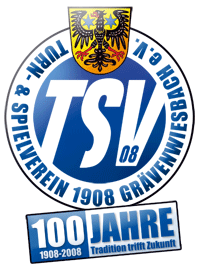 Fußball – Leichtathletik – Tischtennis – Gymnastik  - Tanzen – Jiu Jitsu – Line Dance – Zumba - Yoga1.Vorsitzender: Michael Vetter, Am Wenzelflecken 11,61279 Grävenwiesbach, Tel.: 06086/962410 Fax: 06086/962417eMail: 1.vorsitzender@tsv08graevenwiesbach.deTSV 08, Am Wenzelflecken 11, 61279 Grävenwiesbach                               Grävenwiesbach, im Juli 2021Wir vom TSV 08 Grävenwiesbach suchen für unsere Abteilung "Kinderturnen" für die Altersklasse 3 bis 6 Jahre einen zuverlässigen und sportinteressierten Übungsleiter (m/w/d) ab dem 07. September 2021 (nach den Sommerferien), der mit Spaß und  Motivation den Kindern die Freude an Bewegung vermitteln möchte.Wir bieten:- ein tolles Team, das gerne bei der Einarbeitung unterstützt
- gute und moderne Trainingsmaterialien und Trainingsgeräte
- ein gutes und familiäres Umfeld in unserem Verein- u.v.mDas Kinderturnen findet dienstags von 15.00 bis 16.00 Uhr in der Turnhalle der Wiesbachschule statt.Du solltest auf jeden Fall Freude im Umgang mit Kindern haben und Engagement, Motivation und Interesse mitbringen.Wenn du also Lust hast, uns zu verstärken oder Fragen hast, dann melde dich bei Karin Pauly unter 06086/1544. Wir freuen uns auf Deinen Anruf